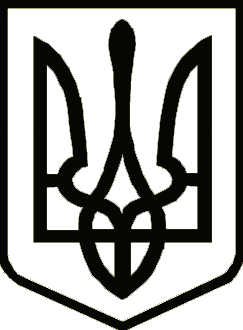 НОСІВСЬКА МІСЬКА РАДАВІДДІЛ  ОСВІТИ, СІМ'Ї, МОЛОДІ ТА СПОРТУнаказПро підсумки ІІ етапу Всеукраїнської учнівської  олімпіади з інформатики у 2023/2024 н. р.      На виконання наказів Управління освіти і науки Чернігівської облдержадміністрації від 24.10.2023 № 190 «Про проведення І та ІІ етапів Всеукраїнських учнівських олімпіад із навчальних предметів у 2023/2024 навчальному році», Відділу освіти, сім'ї, молоді та спорту від 03.11.2023     № 135 «Про проведення ІІ етапу Всеукраїнських учнівських олімпіад із навчальних предметів у 2023/2024 навчальному році», відповідно до Положення про Всеукраїнські учнівські олімпіади, турніри, конкурси з навчальних предметів, конкурси-захисти науково-дослідницьких робіт, олімпіади зі спеціальних дисциплін та конкурси фахової майстерності, затвердженого наказом Міністерства освіти і науки, молоді та спорту України від 22.09.2011 № 1099 (зі змінами), з дотриманням законодавства України в частині забезпечення заходів безпеки, пов’язаних із введенням правового режиму надзвичайного або воєнного стану в Україні, 03 грудня 2023 року на базі Носівського ліцею № 5 було проведено ІІ етап Всеукраїнської учнівської олімпіади з інформатики.      В олімпіаді взяло участь 9 здобувачів освіти: Носівський ліцей № 1 (1), Носівська гімназії № 2 (2), Носівська гімназія № 3 (2), Носівський ліцей № 5 (3), Володьководівицький ліцей (1).       Другий етап олімпіади з інформатики було проведено за завданнями, укладеними Чернігівським обласним інститутом післядипломної педагогічної освіти імені К.Д. Ушинського.       Чотири учні (44,4 % від загальної кількості учасників) набрали від 300 до 327 балів, виконавши той мінімум, який дав їм можливість здобути дипломи ІІ та ІІІ ступенів. Чотири здобувачі освіти не набрали жодного бала.        За результатами проведення ІІ етапу Всеукраїнської учнівської олімпіади з інформатики та підсумками роботи журі н а к а з у ю:  1. Затвердити рішення журі ІІ етапу Всеукраїнської учнівської олімпіади з інформатики (додаток 1).2. Визнати переможцями ІІ етапу Всеукраїнської учнівської олімпіади з інформатики та нагородити:2.1. Дипломом ІІ ступеня: Іллю Сірого, учня 9 класу Носівського ліцею № 5,Тимофія Григораша, учня 9 класу  Носівського ліцею № 5,Богдана Кусія, учня 8 класу Носівського ліцею № 5.2.2. Дипломом ІІІ ступеня:Мирослава Буняка, учня 8 класу  Носівського ліцею № 1.3. Директорам закладів загальної середньої освіти: 1) проаналізувати підсумки проведення олімпіади та рішення журі на  засіданнях методичних об'єднань, визначити заходи щодо поліпшення рівня підготовки учнів до інтелектуальних змагань; 2) відзначити вчителів, учні яких стали переможцями ІІ етапу  Всеукраїнської учнівської олімпіади з інформатики: Т.Сніжок (Носівський ліцей № 1),  Ю.Стащенка, Л. Семеряку (Носівський ліцей № 5),3) забезпечити підготовку учнів-переможців ІІ етапу Всеукраїнської учнівської олімпіади з інформатики для участі в ІІІ етапі олімпіади: Іллю Сірого, учня 9 класу Носівського ліцею № 5 (уч. Л.Семеряка), Тимофія Григораша, учня 9 класу Носівського ліцею № 5 (уч. Ю.Стащенко).4. Методисту методичного кабінету Відділу освіти, сім'ї, молоді та спорту (Н.Братченко):1) до 08.12.2023  скласти звіт про проведення ІІ етапу Всеукраїнської учнівської олімпіади з інформатики та оформити заявку на участь в ІІІ етапі олімпіади,2) проаналізувати підсумки проведення олімпіади та рішення журі на міжшкільному засіданні професійної спільноти вчителів інформатики,3) забезпечити участь команди в ІІІ етапі Всеукраїнської учнівської олімпіади з інформатики.5. Відшкодувати роботу у вихідний день  членам журі: Т.Сніжок (Носівський ліцей № 1), Ю.Стащенку (Носівський ліцей №5) - та працівнику Відділу освіти, сім'ї, молоді та спорту  Н.Братченко згідно з чинним  законодавством.6. Відповідальність за виконання наказу покласти на директорів закладів загальної середньої освіти: І.Нечес, Л. Печерну, Н. Хоменко, О. Куїч,                  В. Вовкогон, В. Костюк,  О. Ілляша – та методиста методичного кабінету Відділу освіти, сім'ї, молоді та спорту Н.Братченко.7. Контроль за виконанням наказу покласти на головного спеціаліста Відділу освіти, сім'ї, молоді та спорту О.Гузь.        Начальник                                                                         Наталія ТОНКОНОГ                                05 грудня 2023     Носівка			               №157